Информация о вспышке высокопатогенного гриппа птиц.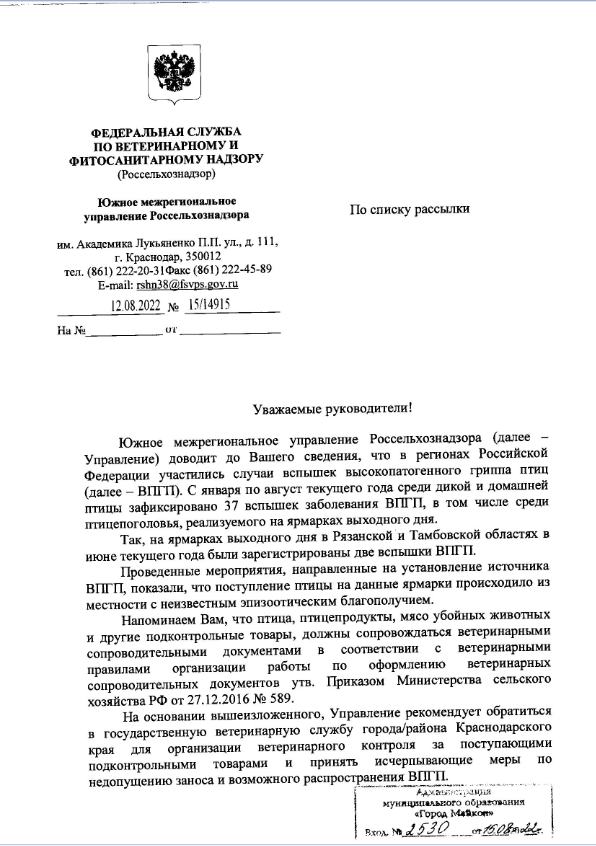 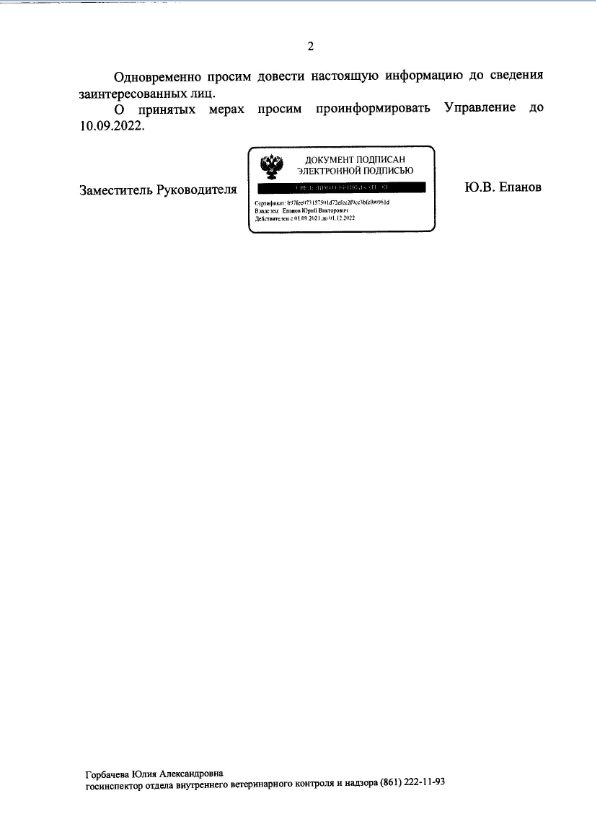 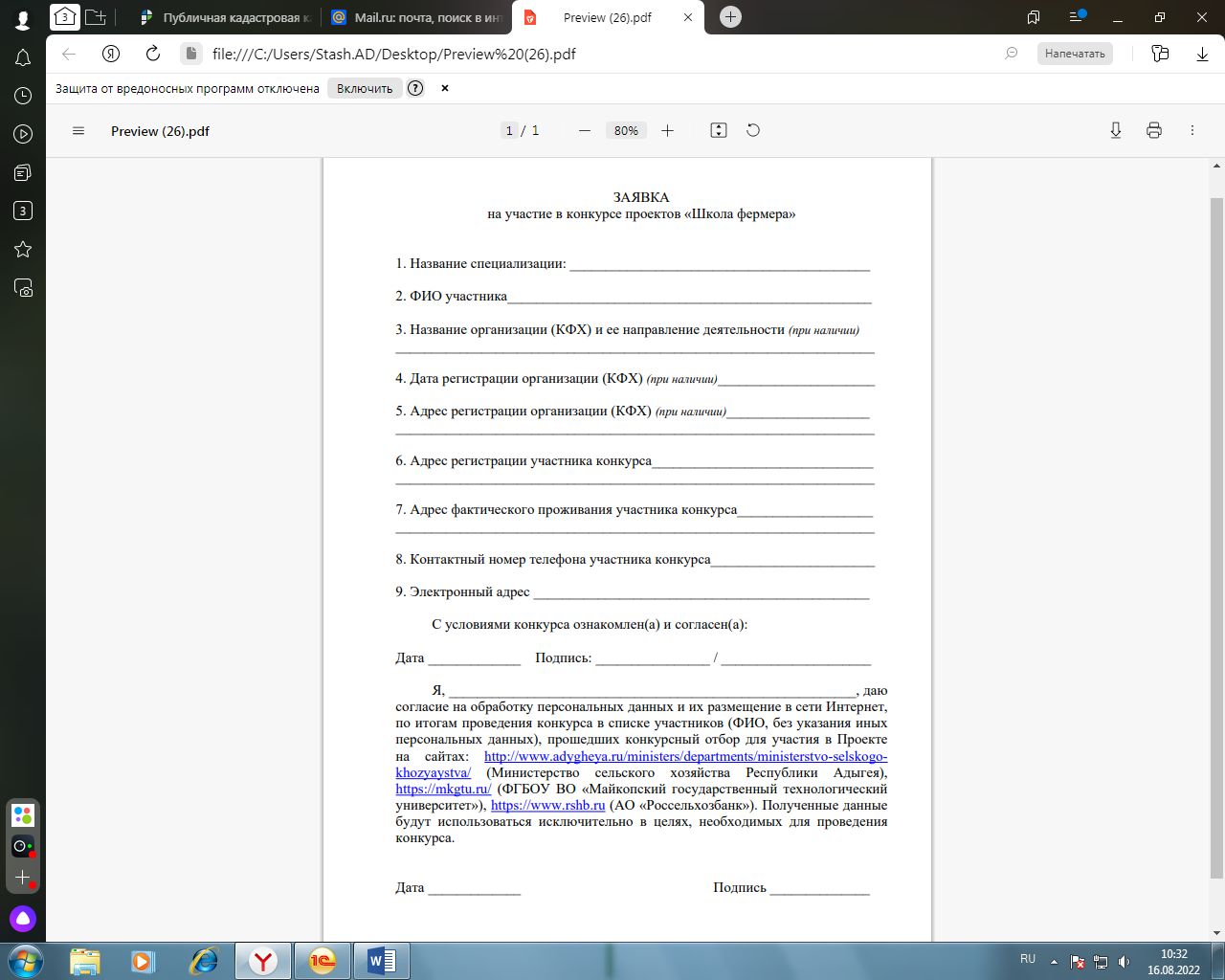 